Приложения.I. Оформление доски. Тема урока “Решение неравенств”.  Девиз олимпийского движения “Быстрее, выше, сильнее”. Нормативы:  а) мастер спорта (свыше 40 очков) –  оценка  “5”; б) кандидат в мастера спорта (от 35 до 40 очков) – оценка “4”; в) 1 разряд (от 26 до 35 очков) – оценка “3”.II. Раздаточный материал: 1. Карточки с неравенствами для учеников (приложение 1).2. Карточки с неравенствами для учителя и членов судейской бригады с ответами  (приложение 2).Ответы ко всем уравнениям находятся у учителя и арбитров – родителей или старшеклассников школы:III. Игровая атрибутика:1. Бейджики:  “Главный судья” – для учителя;  “Арбитр” – для трех родителей или для трех учеников-консультантов из числа старшеклассников.2. Макеты мишеней. Эти макеты мишеней вырезаются из бумаги по количеству учеников в классе.3. Медали для награждения (I, II и III места).Карточки для обучающихся (приложение 1).Карточки для учителя и для арбитров (приложение 2).Дополнительные задания.  Решим неравенство:   1) ( х + 5)6(х + 2)³х( х — 1)²(х — 3)5 ≥ 0          2)    ( х — 1)²( х² — 2х — 3)    ≥ 0                                                                                                                                                                               (5х — х²)( х + 2)       № 1. Решите неравенство                                                                                  № 2. Решите неравенство № 3. Решите неравенство  № 4. Решите неравенство № 5.  Решите неравенство № 6. Решите неравенство 1) a-60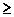  1) m-3<01) 7-d<01) 8-2x>0 1) 3a-1>01) 8-3b>02) 8-2(x+1)>2x+4 2) 7-3(1-3x)<6-3x2) 2(-3x-6)-7>x+72) 2(-x-2)+3>x+52)-2(x-4)-1>x+12) -2(-2x-5)-43x+93) -6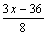 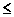 3) -6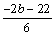 3) >7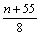 3)-2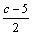 3) <1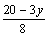 3) 7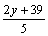 4)      0 	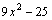 4) 		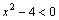 4) 0 	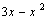 4) 0 	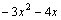 4) 	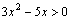 4) 0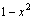 5) (-6x-1)(5x+2)0 	5) (-6x-1)(5x+2)0 5) (-3x-1)(x-6)>0 	5) (7x+4)(7x+6)05) (5x-1)(5x+2)0 5) (-x-8)(x+6)<0 6) 0 	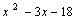 6)06) 0 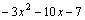 6) 0 	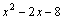 6) 0 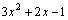 6) 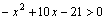  № 7.  Решите неравенство № 8. Решите неравенство № 9. Решите неравенство № 10. Решите неравенство № 11. Решите неравенство № 12. Решите неравенство 1) 8-3b>01) 2d+301) 2z-701) d+1<0 1) -2d-20 1) 2z+1<0 2) -2(-2x-5)-43x+92) 6-2(-2x-5)<x+82) 8-3(3x+2)x+42) 3(2x-5)-5x+4 2) 6-3x2(-2x-2)+62) 2-2x>2-3(-2x-6) 3) 73) < -7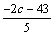 3) >7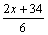 3) >2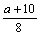  3) >-1 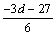 3) -4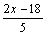 4) 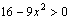 4) 0 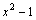 4) 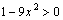 4) 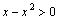 4) 0 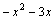 4) 0 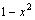 5) (4x-3)(6x-5)>0 5) (6x+5)(7x+4)0 5) (4-x)(7x+2)0 5) (3x-1)(6x-1)0 5) (-4x-3)(5x+3)0 5) (x-2)(7x-4)0 6) +5х-6≤0 6) 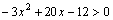 6) 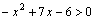 6) 0 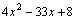 6) 0 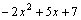 6) 0 	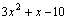 № 13. Решите неравенство  № 14. Решите неравенство  № 15. Решите неравенство № 16. Решите неравенство № 17. Решите неравенство  № 18.Решите неравенство 1) 3c-10 1) -2c-3<0 1) 2m-7≥0 1) -2m-7>0 1) x+10 1) c+5>0 2) 3x-23(5-3x)-6 2) 2x-23(-x-3)-2 2) -2(-2x-2)-7>2x+12 2) 2x+3≤2(-x-3)-2 2) x-43(-x-6)-7 2) 5-2(2x-2)2x-7 3) <-3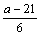 3) 2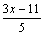 3) <3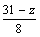 3) 8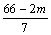 3) -3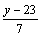 3) 4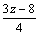 4) 0 	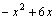 4) 	4) 0 	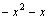 4) >0 	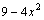 4) 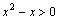 4) 0 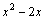 5) (x-5)(3x-1)>0 	5) (3x+2)(5x+2)>0 	5) (3x-2)(4x-3)0 	5) (-x-1)(x+3)<0 5) (x-3)(3x+1)0 5) (5x-2)(5x+4)<0 6) 	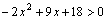 6) 	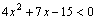 6) >0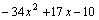 6) 0 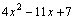 6) 0 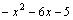 6) 0 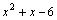 № 19. Решите неравенство № 20. Решите неравенство № 21. Решите неравенство № 22. Решите неравенство № 23. Решите неравенство № 24. Решите неравенство 1) –x-70 	1) 3-2z<0 	1) x+8>0 	  1) 2c+6<01) 2y-401) m+5>02) 5-3(2x-7)2-2x 2) x-5<2(5-x)+7 2) x+47-3(x+3)2) 6-2(x+8)3x2) 4-2(-2x-2)<2x+82) -3(3x-3)-4-2x3) 2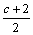 3) -1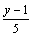 3) -4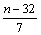 3) -3 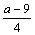 3) -2 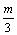 3) -3 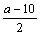 4) 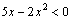 4) 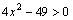 4) 0 	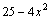 4) 	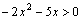 4) 0 	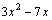 4) 		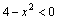 5) (1-x)(7x-5)>0 5) (4-x)(x-3)0 5) (3-x)(7x-4)0 	5) (4-x)(6x+1)>0 	5) (1-3x)(7x+2)0 5) (-x-1)(6-x)≥0 6) 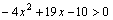 6) 0 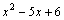 6) 0 	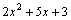 6) 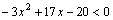 6) 0 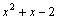 6) 0 	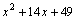 № 25. Решите неравенство № 26. Решите неравенство № 27. Решите неравенство № 28. Решите неравенство № 29. Решите неравенство № 30. Решите неравенство 1) x-7<01) a-4<0	1) 2d-2>0 1) 2z+2>01) -3n-5>01) a-102) -2x-7>3(x+7)-62) 2-3(3x-2)≤-x-82) 2x-1>3(4-2x)+32) 2-3x3(x-3)-22) 2(-2x-3)+43x+22) –x-4<3(7-3x)+43) -1 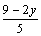 3) <-4 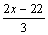 3) <-1 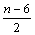 3) <3 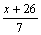 3) <-3 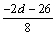 3) -3 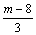 4) 0 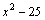 4) 0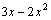 4) 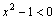 4) 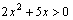 4) 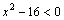 4) 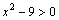 5) (5x-1)(6x-5)0 	5) (x-8)(4x+1)<0 5) (1-4x)(3x-1)<05) (x+5)(7x+2)>0 5) (x-8)(6x+5)>0 5) (-x-5)(5x+4)>0 6) 0 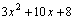 6) 0 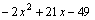 6) 0 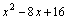 6) 0 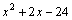 6) 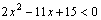 6) 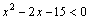 № 1.  Решите неравенство                                                                                 Ответ № 4. Решите неравенство Ответ	 № 7.  Решите неравенство Ответ1) a-60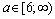 1) 8-2x>0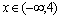 1) 8-3b>0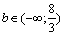 2) 8-2(x+1)>2x+4 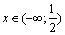 2) 2(-x-2)+3>x+5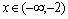 2) -2(-2x-5)-43x+9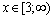 3) -6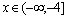 3)-2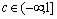 3) 7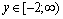 4)      0 	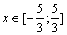 4) 0 	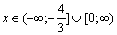 4) 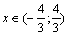 5) (-6x-1)(5x+2)0 	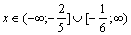 5) (7x+4)(7x+6)0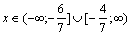 5) (4x-3)(6x-5)>0 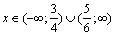 6) 0 	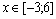 6) 0 	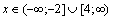 6) +5х-6≤0 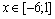  № 2. Решите неравенство Ответ№ 5.  Решите неравенство Ответ№ 8. Решите неравенство Ответ 1) m-3<0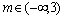  1) 3a-1>0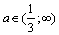 1) 2d+30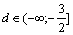 2) 7-3(1-3x)<6-3x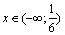 2)-2(x-4)-1>x+1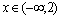 2) 6-2(-2x-5)<x+8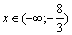 3) -6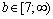 3) <1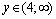 3) < -7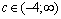 4) 		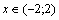 4) 	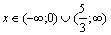 4) 0 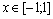 5) (-6x-1)(5x+2)0 5) (5x-1)(5x+2)0 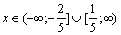 5) (6x+5)(7x+4)0 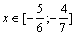 6)0 	6) 0 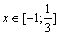 6) 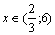 № 3. Решите неравенство Ответ№ 6. Решите неравенство Ответ№ 9. Решите неравенство Ответ1) 7-d<0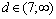 1) 8-3b>01) 2z-70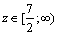 2) 2(-3x-6)-7>x+7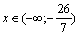 2) -2(-2x-5)-43x+92) 8-3(3x+2)x+4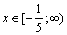 3) >7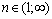 3) 73) >7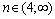 4) 0 	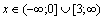 4) 0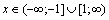 4) 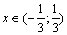 5) (-3x-1)(x-6)>0 	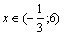 5) (-x-8)(x+6)<0 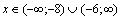 5) (4-x)(7x+2)0 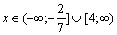 6) 0 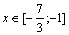 6) 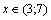 6) 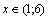 № 10. Решите неравенство Ответ№ 13. Решите неравенство Ответ№ 16. Решите неравенство Ответ1) d+1<0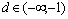 1) 3c-10 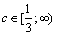 1) -2m-7>0 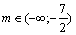 2) 3(2x-5)-5x+4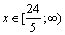 2) 3x-23(5-3x)-6 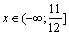 2) 2x+3≤2(-x-3)-2 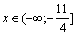 3) >2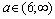 3) <-3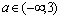 3) 8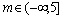 4) 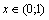 4) 0 	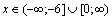 4) >0 	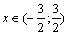 5) (3x-1)(6x-1)0 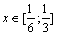 5) (x-5)(3x-1)>0 	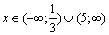 5) (-x-1)(x+3)<0 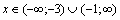 6) 0 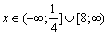 6) 	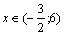 6) 0 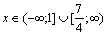 № 11. Решите неравенство Ответ № 14. Решите неравенство Ответ№ 17. Решите неравенство Ответ 1) -2d-20 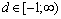 1) -2c-3<0 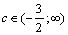 1) x+10 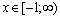  2) 6-3x2(-2x-2)+62) 2x-23(-x-3)-2 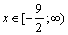 2) x-43(-x-6)-7 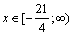  3) >-1 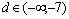 3) 2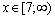 3) -3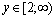 4) 0 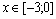 4) 	4) 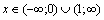 5) (-4x-3)(5x+3)0 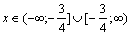 5) (3x+2)(5x+2)>0 	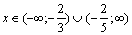 5) (x-3)(3x+1)0 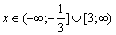 6) 0 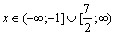 6) 	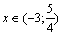 6) 0 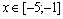 № 12. Решите неравенство Ответ № 15. Решите неравенство Ответ № 18. Решите неравенство Ответ1) 2z+1<0 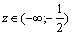 1) 2m-7≥0 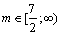 1) c+5>0 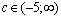 2) 2-2x>2-3(-2x-6) 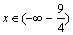 2) -2(-2x-2)-7>2x+12 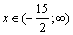 2) 5-2(2x-2)2x-7 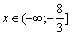 3) -4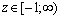 3) <3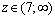 3) 4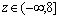 4) 0 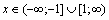 4) 0 		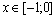 4) 0 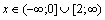 5) (x-2)(7x-4)0 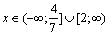 5) (3x-2)(4x-3)0 	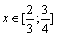 5) (5x-2)(5x+4)<0 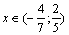 6) 0 	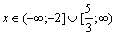 6) >0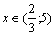 6) 0 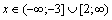 № 19. Решите неравенство Ответ№ 22. Решите неравенство Ответ№ 25. Решите неравенство Ответ1) –x-70 	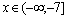   1) 2c+6<0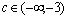 1) x-7<0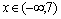 2) 5-3(2x-7)2-2x 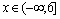 2) 6-2(x+8)3x2) -2x-7>3(x+7)-6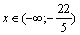 3) 2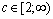 3) -3 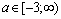 3) -1 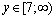 4) 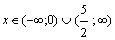 4) 	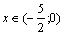 4) 0 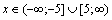 5) (1-x)(7x-5)>0 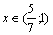 5) (4-x)(6x+1)>0 	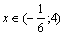 5) (5x-1)(6x-5)0 	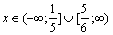 6) 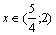 6) 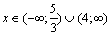 6) 0 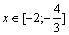 № 20. Решите неравенство Ответ№ 23. Решите неравенство Ответ№ 26. Решите неравенство Ответ1) 3-2z<0 	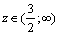 1) 2y-401) a-4<0	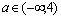 2) x-5<2(5-x)+7 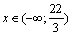 2) 4-2(-2x-2)<2x+8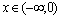 2) 2-3(3x-2)≤-x-8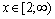 3) -1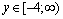 3) -2 m3) <-4 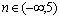 4) 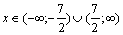 4) 0 	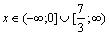 4) 0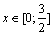 5) (4-x)(x-3)0 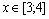 5) (1-3x)(7x+2)0 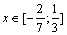 5) (x-8)(4x+1)<0 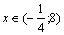 6) 0 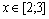 6) 0 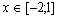 6) 0 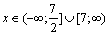 № 21. Решите неравенство Ответ№ 24. Решите неравенство Ответ№ 27. Решите неравенство Ответ1) x+8>0 	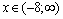 1) m+5>0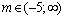 1) 2d-2>0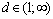 2) x+47-3(x+3)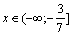 2) -3(3x-3)-4-2x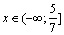 2) 2x-1>3(4-2x)+3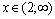 3) -4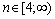 3) -3 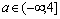 3) <-1 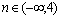 4) 0 	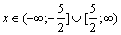 4) 		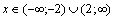 4) 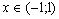 5) (3-x)(7x-4)0 	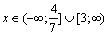 5) (-x-1)(6-x)≥0 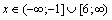 5) (1-4x)(3x-1)<0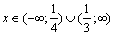 6) 0 	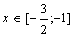 6) 0 	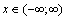 6) 0 № 28. Решите неравенство Ответ№ 29. Решите неравенство Ответ№ 30. Решите неравенство Ответ 1) 2z+2>0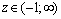 1) -3n-5>0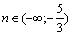 1) a-10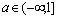 2) 2-3x3(x-3)-2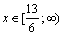 2) 2(-2x-3)+43x+2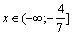 2) –x-4<3(7-3x)+4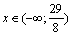 3) <3 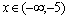 3) <-3 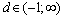 3) -3 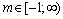 4) 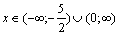 4) 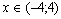 4) 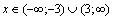 5) (x+5)(7x+2)>0 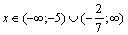 5) (x-8)(6x+5)>0 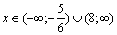 5) (-x-5)(5x+4)>0 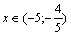 6) 0 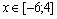 6) 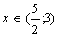 6) 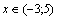 